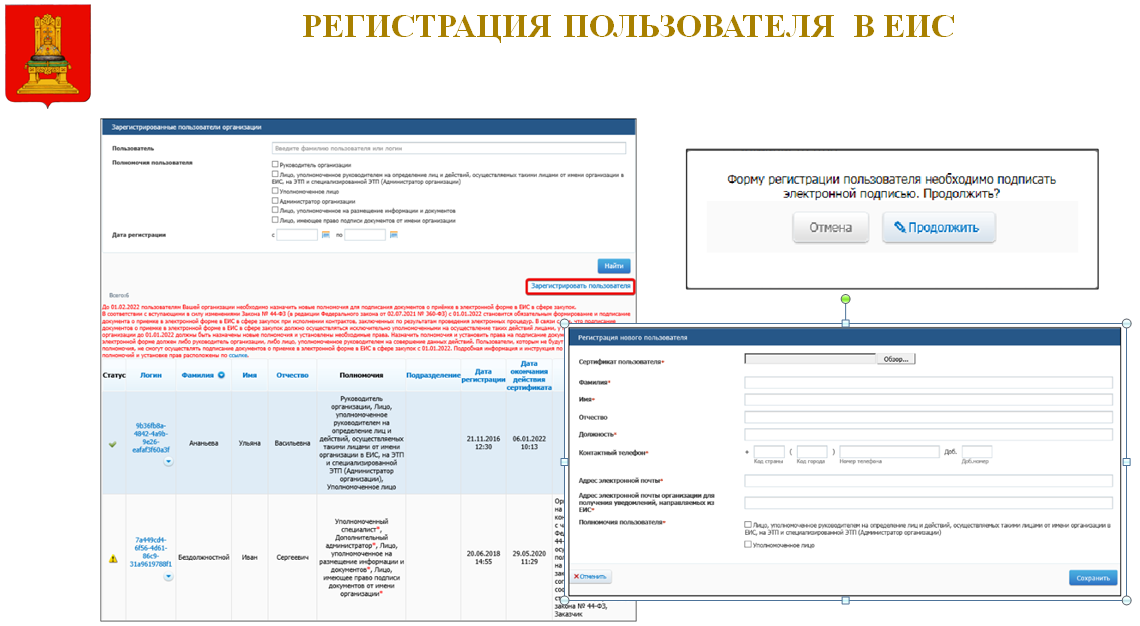 с 1 января 2022 г. члены комиссий по осуществлению закупок подписывают на электронных площадках все протоколы определения поставщика (подрядчика, исполнителя) по открытым конкурентным процедурам усиленными электронными подписями.Для регистрации уполномоченных лиц организации,
зарегистрированной в ЕИС, и имеющих сертификат КЭП, на странице
«Зарегистрированные пользователи организации» нажмите на гиперссылку
«Зарегистрировать пользователя»Заполните необходимые поля. В поле «Сертификат пользователя»
необходимо приложить файл сертификата регистрируемого пользователя. После этого нажмите кнопку «сохранить» и в открывшемся окне кнопку «продолжить». !!! В случае, если пользователь был ранее зарегистрирован с данным сертификатом в Личном кабинете другой организации, предварительно необходимо выполнить отвязку этого сертификата.После регистрации пользователя с соответствующими правами в ЕИС возможность выбора члена комиссии появиться на торговых площадках.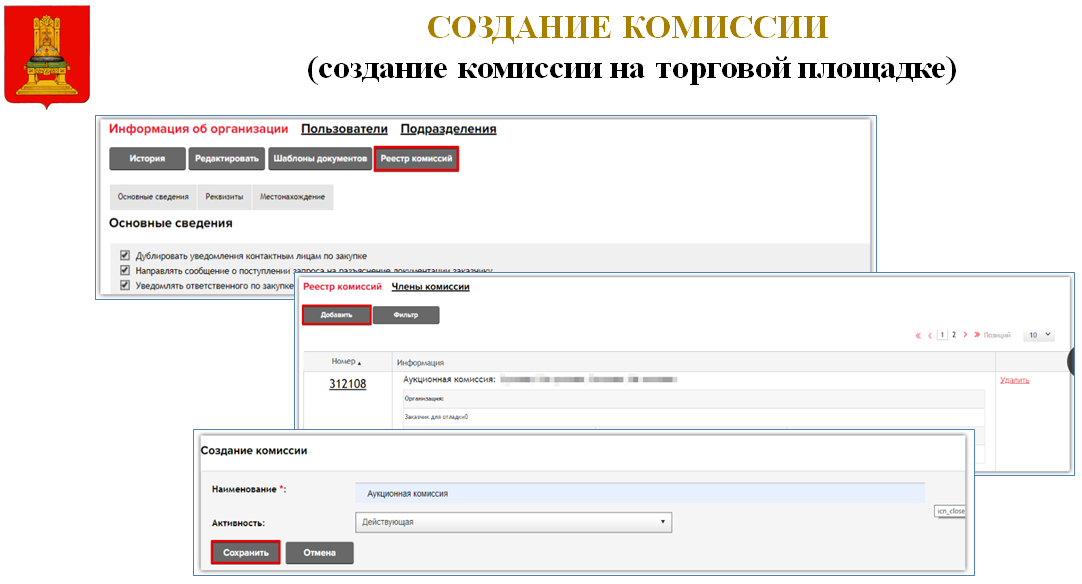 Для определения поставщиков (подрядчиков, исполнителей), за исключением осуществления закупки у единственного поставщика (подрядчика, исполнителя), заказчик может создать техническую комиссию по осуществлению закупокДля этого:В правой верхней части окна ЛК торговой площадки в разделе «Информация об организации» перейдите в раздел «Реестр комиссий»;Нажмите кнопку «Добавить»;Откроется страница «Создание комиссии»;Введите наименование комиссии в поле «Наименование комиссии»;Нажмите кнопку «Сохранить»;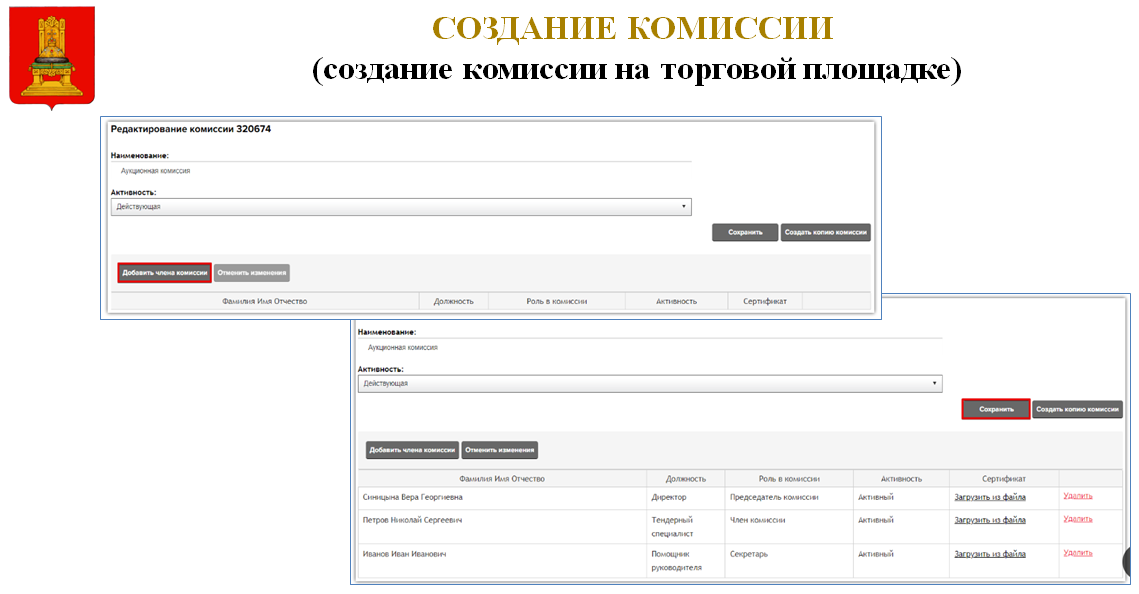 6. Откроется форма редактирования комиссии. Добавьте членов комиссии одним из следующих способов, нажав кнопку «Добавить члена комиссии»:1 способ: Заполнение данных вручную:• Заполните обязательные поля «Фамилия Имя Отчество», «Роль в комиссии»;• Заполните поля «Должность» и «Сертификат».2 способ: Выбор из списка добавленных пользователей:• Начните заполнять поле «Фамилия Имя Отчество» далее в выпадающем списке выберите необходимого пользователя;• После выбора пользователя поля «Фамилия Имя Отчество» и «Должность» автоматически заполняются. Так же прикрепляются данные о сертификате;• Поле «Роль в комиссии» необходимо заполнить самостоятельно.3 способ: Путем добавления сертификата:• В поле сертификат нажмите кнопку «Загрузить из файла» и загрузите файл формата cer;• После загрузки сертификата поля «Фамилия Имя Отчество» и «Должность» автоматически заполняются данными из сертификата;• Поле «Роль в комиссии» необходимо заполнить самостоятельно.Если все члены комиссии добавлены нажмите кнопку «Сохранить».